PERNYATAAN KEASLIAN SKRIPSIDengan ini saya menyatakan bahwa skripsi yang saya tulis sebagai salah satu syarat untuk memperoleh gelar Sarjana Pendidikan dan diajukan pada Jurusan Pendidikan Agama Islam Fakultas Tarbiyah dan Keguruan Universitas Islam Negeri Sultan Maulana Hasanuddin Banten ini sepenuhnya merupakan hasil karya tulis ilmiyah saya pribadi.Adapun tulisan maupun pendapat orang lain yang terdapat dalam skripsi ini telah saya sebutkan kutipannya secara jelas dan sesuai dengan etika keilmuan yang berlaku di bidang penulisan karya ilmiah.Adapun di kemudian hari terbukti bahwa sebagian atau seluruh isi skripsi ini merupakan hasil perbuatan plagiarism atau mencontek karya tulis orang lain, saya bersedia menerima sanksi berupa pencabutan gelar kearjanaan yang telah saya terima ataupun sanksi akademik lain sesuai dengan peraturan yang berlaku.Serang, 25 Juli 2018 Imam Ahmad Ridho NIM: 132101675ABSTRAKImam Ahmad Ridho. NIM. 132101675. Judul Skripsi: Peran Komite Sekolah dalam Meningkatkan Mutu Pendidikan Islam (Studi di Madrasah Aliyah Negeri 2 Kota Serang)Pendidikan memegang peranan yang sangat penting dalam proses peningkatan kualitas sumber daya manusia. Pemerintah berupaya dalam membangun pendidikan yang lebih berkualitas melalui perbaikan dari segi evaluasi, sarana pendidikan, pengembangan dan pengadaan materi ajar, serta pelatihan guru dan tenaga kependidikan lainnya. Tetapi dalam kenyataannya  hal itu belum cukup utuk meningkatkan kualitas pendidikan. Salah satu aktualisasi pemerintah dalam mewujudkan peningkatan kualitas pendidikan dengan cara dibentuknya komite sekolah. Komite sekolah dibentuk dan berperan dalam meningkatkan mutu pelayanan serta mutu pendidikan khususnya, mutu pendidikan IslamTujuan penelitian ini adalah untuk mengetahuai kondisi Komite Sekolah di Madrasah Aliyah Negeri 2 Kota Serang, untuk mengetahui mutu pendidikan Islam di Madrasah Aliyah Negeri 2 Kota Serang, untuk mengetahui peran yang dilakukan oleh Komite Sekolah dalam meningkatkan mutu pendidikan Islam di Madrasah Aliyah Negeri 2 Kota Serang. Dan manfaat dari penelitian ini antara lain, penelitian ini diharapkan mampu memberikan kontribusi bagi pengembangan keilmuan dibidang komite sekolah. Metode yang digunakan dalam penelitian ini adalah kualitatif deskriptif. Teknik pengumpulan data menggunakan observasi, kuesioner atau angket, wawancara dan dokumentasi. Sedangkan analisis data menggunakan triangulasi. Hasil penelitian kondisi komite MAN 2 Kota Serang dikatakan baik, hal itu terlihat dari banyaknya pertemuan yang dilakukan oleh komite sekolah dengan wali murid setahun 6 kali. Akan tetapi pertemuan yang dilakukan oleh Komite Sekolah tidak melibatkan dewan guru dan dalam hal komunikasi dan kordinasi kepada dewan guru belum berjalan maksimal. Sehingga terhambatnya kerjasama yang baik antara dewan guru dan komite sekolah. Sedangkan mutu pendidikan Islam di MAN 2 Kota Serang dikatakan sudah memenuhi standar pendidikan Islam hal itu terlihat dari segi pengelolaan sekolah dan sarana prasarana yang terdapat di MAN 2 Kota Serang. Akan tetapi ada beberapa yang harus dibenahi salah satunya adalah kualifikasi tenaga pendidik yang harus sesuai dengan kemampuan dan lulusannya.  peran yang dilakukan oleh komite sekolah dalam meningkatkan mutu pendidikan Islam dikatakan baik, akan tetapi ada hal-hal yang harus dibenahi oleh komite sekolah dalam melakukan peran dan tugasnya, yaitu membenahi komunikasi dan kordinasi dengan dewan guru serta transparansi terhadap program-program yang dijalankan oleh komite sekolah terhadap semua unsur yang ada di Madrasah Aliyah Negeri 2 Kota Serang.Kata Kunci : Komite Sekolah, Mutu Pendidikan Islam.FAKULTAS TARBIYAH DAN KEGURUAN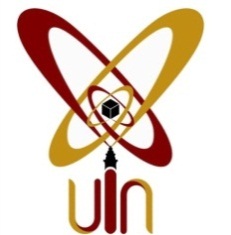 UNIVERSITAS ISLAM NEGERI SULTAN MAULANA HASANUDDIN BANTENAssalaamu’alaikum Wr. Wb.Dipermaklumkan dengan segala hormat, bahwa setelah membaca dan menganalisis serta mengadakan koreksi seperlunya, kami berpendapat bahwa skripsi saudara Imam Ahmad Ridho, NIM: 132101675 yang bejudul Peran Komite Sekolah dalam Meningkatkan Mutu Pendidikan Islam (Studi di Madrasah Aliyah Negeri 2 Kota Serang). Telah dapat diajukan sebagai salah satu syarat untuk melengkapi ujian munaqosah pada Fakultas Tarbiyah dan Keguruan Jurusan Pendidikan Agama Islam Universitas Sultan Maulana Hasanuddin Banten.Demikian atas segala perhatian bapak kami ucapkan terima kasih.Wassalaamu’alaikum Wr. Wb. Serang, 28 Juni 2018PERAN KOMITE SEKOLAH DALAM MENINGKATKAN MUTU PENDIDIKAN ISLAM(Studi di Madrasah Aliyah Negeri 2 Kota Serang)Oleh:Imam Ahmad RidhoNIM: 132101675Menyetujui,Mengetahui,PENGESAHANSkripsi a.n. Imam Ahmad Ridho, NIM : 132101675 yang berjudul Peran Komite Sekolah dalam Meningkatkan Mutu Pendidikan Islam (Studi di Madrasah Aliyah Negeri 2 Kota Serang), telah diujikan dalam sidang munaqosyah Universitas  Islam Negeri Sultan Maulana Hasanuddin Banten pada tanggal 25 Juli 2018.Skripsi tersebut telah disahkan dan diterima sebagai salah satu syarat untuk memperoleh gelar Sarjana Pendidikan (S.Pd.) pada Fakultas Tarbiyah dan Keguruan Universitas Islam Negeri Sultan Maulana Hasanuddin Banten.Serang, 25 Juli 2018Sidang Munaqasyah,Anggota,PERSEMBAHANSebagai wujud syukur kepada Allah SWT sehingga diberikan kemudahan dan kelancaran dalam proses pembuatan skripsi ini, saya persembahkan skripsi ini untuk kedua orangtua saya yakni Ayahhanda Sayuti dan Ibunda Eva Hudzaifah yang telah memberikan semangat yang sangat luar biasa, kasih sayang dan dukungan do’a yang tiada henti. Dengan do’a yang tulus dan penuh kasih sayang akhirnya saya dapat menyelesaikan pendidikan sampai akhir perguruan tinggi. Sebagai ucapan terima kasih atas segala curahannya baik berupa moril maupun materil yang tiada ternilai harganya, semoga Allah SWT selalu memberikan kesehatan dan selalu diberikan karnia Allah SWT.  MOTTO“Memutuskan bahwa saya tidak punya harapan bahkan sebelum mencobanya itu tidak lebih dari sebuah kemalasan”RIWAYAT HIDUPPenulis, Imam Ahmad Ridho dilahirkan di Serang, pada tanggal 7 Mei 1994. Putra pertama dari tiga bersodara dari pasangan Bapak Sayuti dan Ibu Eva Hudzaifah, beralamat di Jln. Banten Link. Unyur Rt02 Rw01 Kecamatan Serang  Kota Serang.Pengalaman pendidikan penulis yaitu Taman Kanak-kanak Al-Fur’qon lulus pada tahun 2000, Sekolah Dasar Islam Persis Serang lulus pada tahun 2006, Madrasah Tsanawiyah Persis Serang lulus pada tahun 2009, dan melanjutkan pendidikan ke Madrasah Aliyah Negeri 2 Kota Serang lulus pada tahun 2012, dan pada tahun 2013 masuk perguruan tinggi IAIN Sultan Maulana Hasanuddin Banten yang berubah menjadi Universitas Islam Negeri pada Fakultas Tarbiyah dan Keguruan Jurusan Pendidikan Agama Islam sampai sekarang.Selama masa perkuliahan penulis tidak mengikuti kegiatan intra yang berada di kampus Universitas Islam Negeri Sultan Maulana Hasanuddin Banten.KATA PENGANTARبسم الله الرّحمن الرّحيمSegala puji bagi Allah SWT., yang telah memberikan taufik, hidayah serta inayah-Nya, sehingga skripsi ini dapat diselesaikan tepat pada waktunya. Sholawat beserta salam semoga tetap tercurah kepada Rasulullah SAW., keluarga, para sahabat serta para pengikutnya yang setia hingga akhir zaman.Skripsi ini dengan judul Peran Komite Sekolah Dalam Meningkatkan Mutu Pendidikan Islam (Studi di Madrasah Aliyah Negeri 2 Kota Serang). Kemungkinan besar tidak dapat diselesaikan tanpa bantuan dari berbagai pihak. Oleh karenanya penulis ingin menyampaikan ucapan terima kasih dan penghargaan yang setinggi-tingginya, terutama kepada:1.	Bapak Prof. Dr. H. Fauzul Iman, M.A. Sebagai Rektor UIN Sultan Maulana Hasanuddin Banten yang telah memberikan kesempatan kepada penulis untuk bergabung dan belajar dilingkungan UIN Sultan Maulana Hasanuddin Banten.2.	Bapak Dr. H. Subhan, M, Ed. Sebagai Dekan Fakultas Tarbiyah dan Keguruan UIN Sultan Maulana Hasanuddin Banten yang telah memotivasi untuk menyelesaikan studi dan skripsi penulis.3.	Bapak Drs. H. Saefudin Zuhri, M. Pd. Sebagai ketua Jurusan Pendidikan Agama Islam Fakultas Tarbiyah dan Keguruan UIN Sultan Maulana Hasanuddin Banten, yang telah mendorong penulis dalam menyelesaikan skripsi ini.4. 	Ibu Dr. Hj. Eneng Muslihah, Ph.D. Sebagai pembimbing I dan Ibu Dr. Hj. Umi Kultsum, M.A. Sebagai pembimbing II, yang telah sabar membimbing dan memberikan arahan serta motivasi kepada penulis dalam menyelesaikan skripsi ini.5.	Bapak/Ibu Dosen UIN Sultan Maulana Hasanuddin Banten, terutama yang telah mengajar dan mendidik penulis selama kuliah di UIN Sultan Maulana Hasanuddin Banten.6.	Kepada Komite Madrasah Aliyah Negeri 2 Kota Serang, Kepala Madrasah Aliyah Negeri 2 Kota Serang, para Dewan Guru, para staf dan jajarannya yang telah membantu penulis dalam memperoleh data-data yang diperlukan dalam penelitian skripsi.7.	Semua pihak yang membantu kelancaran dalam menyelesaikan skripsi ini baik secara langsung maupun tidak langsung dan tyang terakhir kepada Khoerunnisa Rosdiati yeng telah mendo’akan dan memberikan semangat kepada penulis sampai akhirnya skripsi ini dapat terselesaikan.Atas semua bantuan yang telah diberikan, penulis berharap semoga Allah SWT membalas dngan keberkahan dan pahala yang berlimpah. Amin.Penulis menyadari bahwa dalam penulisan skripsi ini masih jauh dalam kesempurnaan, untuk itu penulis mengharapkan sebagai kritik dan saran yang membangun atas segala kekurangan, kekeliruan dan kesalahan dalam pembuatan skripsi ini. Harapan penulis semoga seluruh bantuan dan motivasi yang disumbangkan kepada penulis menjadi amal shaleh serta mendapat balasan yang setimpal dari Allah SWT. Amin.Akhirnya penulis berharap semoga skripsi ini akan membawa manfaat bagi penulis khususnya bagi para pembaca pada umumnya.Serang, 28 Juni 2018Penulis,Imam Ahmad RidhoNIM : 132101675DAFTAR ISIABSTRAK .....................................................................................	iiKATA PENGANTAR ...................................................................	xDAFTAR ISI ..................................................................................	xiiiDAFTAR TABEL ..........................................................................	xviBAB I 	PENDAHULUAN ........................................................ 	1A. Latar Belakang Masalah .................................................	1B. Rumusan Masalah ...........................................................	6C. Tujuan Penelitian ............................................................	7D. Manfaat Penelitian ..........................................................	7E. Kerangka Pemikiran ........................................................	8F.	Sistematika Pembahasan .................................................	10BAB II 	KOMITE SEKOLAH DAN MUTU PENDIDIKAN ISLAM…………………………………………………	13A. Komite Sekolah ..............................................................	131. 	Pengertian Komite Sekolah ........................................	162. 	Pembentukan Komite Sekolah ..................................	183. 	Tujuan Komite Sekolah .............................................	204. 	Peran dan Fungsi Komite Sekolah .............................	21B. Mutu Pendidikan Islam ...................................................	241. Mutu ............................................................................	26a. 	Pengertian Mutu ....................................................	26b. 	Karakteristik Mutu Pendidikan .............................	272.	Pendidikan Islam ........................................................	30a. 	Pengertian Pendidikan Islam .................................	30b.	Tujuan Pendidikan Islam .......................................	33c.	Fungsi Pendidikan Islam .......................................	39d. 	Ruang Lingkup Pendidikan Islam .........................	403. Mutu Pendidikan Islam ...............................................	42a.	Pengertian Mutu Pendidikan Islam .......................	42b.	Indikator Mutu Pendidikan Islam ..........................	45c.	Standar Mutu Pendidikan Islam ............................	46BAB III 	METODOLOGI PENELITIAN ..................................	49Tempat dan Waktu Penelitian .........................................	49Metode Penelitian ...........................................................	51	 Teknik Pengumpulan Data .............................................	52Instrumen Penelitian .......................................................	55Teknik Analisis Data ......................................................	57Prosedur Penelitian …………………………………….	58BAB IV 	DESKRIPSI HASIL PENELITIAN ...........................	62A. Hasil Penelitian ...............................................................	621. 	Latar Belakang Objek Penelitian ...............................	62a. 	Sejarah dan Perkembangan Madrasah Aliyah Negeri 2 Kota Serang ............................................	62b.	Visi dan Misi Madrasah Aliyah Negeri 2 Kota Serang ....................................................................	65c. 	Kondisi Guru di Madrasah Aliyah Negeri 2 Kota Serang ....................................................................	66d.	Kondisi Siswa di Madrasah Aliyah Negeri 2 Kota Serang ................................................................... 	67e.	Sarana dan Prasarana di Madrasah Aliyah Negeri 2 Kota Serang ....................................................... 	692. 	Paparan Data Hasil Penelitian ....................................	71a. Kondisi Komite Madrasah Aliyah Negeri 2 Kota Serang ....................................................................	71b.	Mutu Pendidikan Islam di Madrasah Aliyah Negeri 2 Kota Serang ............................................	76c. 	Peran yang Dilakukan Oleh Komite Sekolah Dalam Meningkatkan Mutu Pendidikan Islam di Madrasah Aliyah Negeri 2 Kota Serang .............. 	82B. Pembahasan Hasil Penelitian ..........................................	103BAB V 	PENUTUP …………………………………………….	115A.	Simpulan ………………….............................................	115B.	Saran-Saran .....................................................................	118DAFTAR PUSTAKA ……………………………………………	120LAMPIRAN-LAMPIRAN ………………………………...……	125DAFTAR TABELTabel 3.1	Waktu Penelitian ............................................................	50Tabel 3.2	Instrumen Penelitian .......................................................	56Tabel 4.1	Jumlah Peserta Didik Tahun Pelajaran 2017/2018 ...........	68Nomor    : -Lampiran: SkripsiPerihal    : Usulan Ujian SkripsiKepada Yth.Dekan FakultasTarbiyah dan Keguruan UIN SMH BantenDiSerangPembimbing I,Dr. Hj. Eneng Muslihah, Ph.D.NIP. 19681117 199103 2 001Pembimbing II,Dr. Hj. Umi Kultsum, M.A.NIP. 19650513 199303 2 001Pembimbing IDr. Hj. Eneng Muslihah, Ph.D.NIP. 19681117 199103 2 001Pembimbing IIDr. Hj. Umi Kultsum, M.A.NIP. 19650513 199303 2 001DekanFakultas Tarbiyah dan keguruanDr. H. Subhan, M.Ed.NIP. 19680910 200003 1 001Ketua JurusanPendidikan Agama IslamDrs. H. Saefudin Zuhri, M.Pd.NIP. 19681205 200003 1 001Ketua Merangkap Anggota, Drs. H. Saefudin Zuhri, M.Pd. NIP. 19681205 200003 1 001Sekertaris Merangkap Anggota, Gut Windarsih, S. Si, M.Si. NIP. Penguji I, Drs. H.M. Lutfi, M, Ag, M.M. Pd NIP. 19620101 199201 1 004 Penguji II, Hj. Enung Nugraha, M.Pd NIP. 19711010 199903 2 002Pembimbing I, Dr. Hj. Eneng Muslihah, Ph.D. NIP. 19681117 199103 2 001Pembimbing II, Dr. Hj. Umi Kultsum, M.A. NIP. 19650513 199303 2 001